ИзвещениеСБЕРБАНК РОССИИ                                                                                  Форма № ПД-4ИзвещениеОснован в 1841 году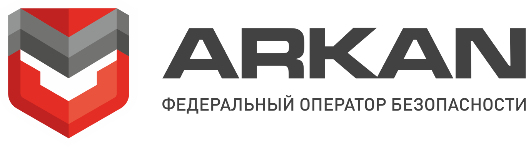 АО «АРКАН-М»(наименование получателя платежа)7710525421                          40702810677000092824(ИНН получателя платежа)                                   (номер счета получателя платежа)в филиале ПАО «Банк «Санкт-Петербург» в г. Москва    БИК   044525142(наименование банка получателя платежа)Номер кор./сч. банка получателя платежа                        30101810045250000142Абонентская плата по объекту №         (наименование платежа)                                 (номер лицевого счета (код) плательщика)Ф.И.О. плательщикаАдрес плательщикаСумма платежа ___________________ руб. 00коп.КассирС условиями приема указанной в платежном документе суммы, в т ч с суммой взимаемой платы за услуги банка, ознакомлен и согласенПодпись плательщика __________________КвитанцияСБЕРБАНК РОССИИ                                                                                  Форма № ПД-4КвитанцияОснован в 1841 годуАО «АРКАН-М»(наименование получателя платежа)7710525421                                      40702810677000092824(ИНН получателя платежа)                                   (номер счета получателя платежа)в филиале ПАО «Банк «Санкт-Петербург» в г. Москва    БИК   044525142(наименование банка получателя платежа)Номер кор./сч. банка получателя платежа                        30101810045250000142Абонентская плата по объекту №         (наименование платежа)                                (номер лицевого счета (код) плательщика)Ф.И.О. плательщикаАдрес плательщикаСумма платежа ___________________ руб. 00 коп.КассирС условиями приема указанной в платежном документе суммы, в т ч с суммой взимаемой платы за услуги банка, ознакомлен и согласенПодпись плательщика __________________